Doložka vybraných vplyvov* vyplniť iba v prípade, ak materiál nie je zahrnutý do Plánu práce vlády Slovenskej republiky alebo Plánu        legislatívnych úloh vlády Slovenskej republiky. ** nepovinné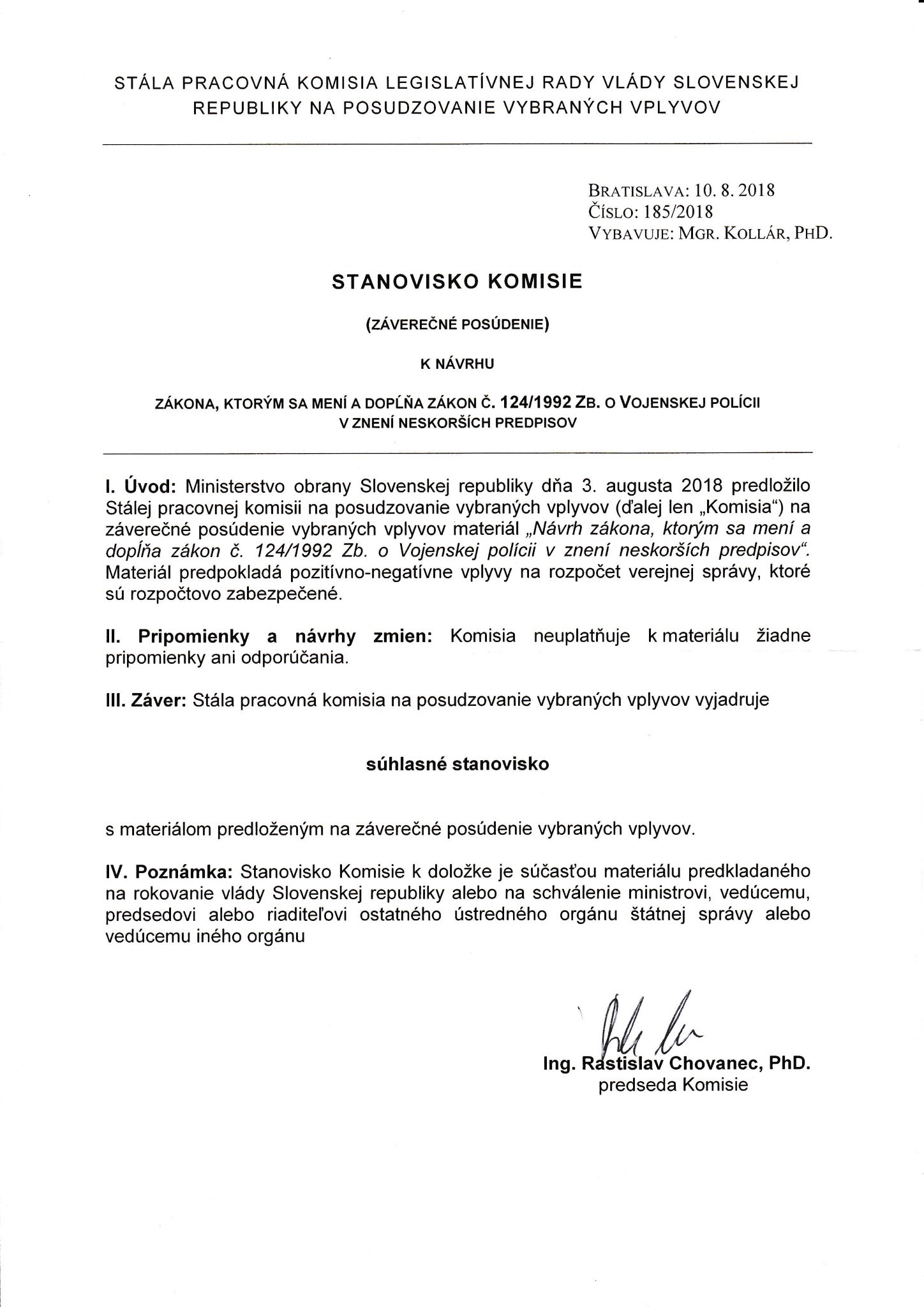   1.  Základné údaje  1.  Základné údaje  Názov materiálu  Názov materiáluZákon, ktorým sa mení a dopĺňa zákon č. 124/1992 Zb. o Vojenskej polícii v znení neskorších predpisovZákon, ktorým sa mení a dopĺňa zákon č. 124/1992 Zb. o Vojenskej polícii v znení neskorších predpisov  Predkladateľ (a spolupredkladateľ)  Predkladateľ (a spolupredkladateľ)Ministerstvo obrany Slovenskej republikyMinisterstvo obrany Slovenskej republikyCharakter predkladaného materiálu   Materiál nelegislatívnej povahyCharakter predkladaného materiálu   Materiál legislatívnej povahy Charakter predkladaného materiálu   Transpozícia práva EÚ   Termín začiatku a ukončenia PPKZačiatok:    ..
Ukončenie: ..  Predpokladaný termín predloženia na MPK*Jún 2018  Predpokladaný termín predloženia na Rokovanie vlády
  SR*Október 2018  2.  Definícia problémuSpracovanie niektorých zmien a doplnení zákona vyplynulo z poznatkov aplikačnej praxe v súvislosti s ochranou vojenských objektov chránených Vojenskou políciou alebo strážnou alebo dozornou službou. 3.  Ciele a výsledný stavHlavným cieľom je doplniť úlohy Vojenskej polície, ktoré pre Slovenskú republiku vyplývajú z medzinárodných zmlúv, ktorými je viazaná, ustanoviť zákaz neoprávneného používania služobného preukazu, služobného odznaku a služobnej rovnošaty Vojenskej polície, zákaz vstupu do vojenských objektov chránených Vojenskou políciou a doplniť chýbajúcu úpravu stravovania osoby, ktorej bola obmedzená osobná sloboda. 4.  Dotknuté subjektyNávrh sa týka priamo pôsobnosti Ministerstva obrany SR, Vojenskej polície a ozbrojených síl Slovenskej republiky.5.  Alternatívne riešeniaNeboli posudzované žiadne alternatívne riešenia vzhľadom na to, že neboli identifikované spôsoby, ktoré by naplnili sledovaný cieľ.6.  Vykonávacie predpisyPredpokladá sa prijatie/zmena vykonávacích predpisov?                            Áno              Nie
Navrhuje sa prijať opatrenie o podrobnostiach o stravovaní osoby, ktorej bola obmedzená osobná sloboda.7.  Transpozícia práva EÚ Žiadne.  8.  Preskúmanie účelnosti**  9.   Vplyvy navrhovaného materiálu  9.   Vplyvy navrhovaného materiálu  9.   Vplyvy navrhovaného materiálu  9.   Vplyvy navrhovaného materiálu  Vplyvy na rozpočet verejnej správy
    z toho rozpočtovo zabezpečené vplyvy       Pozitívne       Žiadne     Negatívne  Vplyvy na rozpočet verejnej správy
    z toho rozpočtovo zabezpečené vplyvy       Áno       Nie     Čiastočne  Vplyvy na podnikateľské prostredie
    z toho vplyvy na MSP       Pozitívne       Žiadne     Negatívne  Vplyvy na podnikateľské prostredie
    z toho vplyvy na MSP       Pozitívne       Žiadne     Negatívne  Sociálne vplyvy       Pozitívne       Žiadne     Negatívne  Vplyvy na životné prostredie       Pozitívne       Žiadne     Negatívne  Vplyvy na informatizáciu       Pozitívne       Žiadne     Negatívne  Vplyvy na služby pre občana z toho
    vplyvy služieb verejnej správy na občana
    vplyvy na procesy služieb vo verejnej
    správe
       Pozitívne
       Žiadne
     Negatívne  Vplyvy na služby pre občana z toho
    vplyvy služieb verejnej správy na občana
    vplyvy na procesy služieb vo verejnej
    správe       Pozitívne       Žiadne     Negatívne  10.  PoznámkyNávrh zákona bude mať pozitívny aj negatívny vplyv na rozpočet verejnej správy, ktorý však vzhľadom na charakter príjmov a výdavkov nie je možné v súčasnosti kvantifikovať. Prípadné výdavky vyplývajúce z návrhu zákona budú zabezpečené v rámci schválených limitov kapitoly Ministerstva obrany Slovenskej republiky na rok 2019 a ďalšie roky, bez dodatočných požiadaviek na rozpočet verejnej správy.11.  Kontakt na spracovateľaMgr. Levente KOCSIS, tel. 0960 317 391, 0903 820 584,
Pplk. Ing. Marián KUDLÁČ, tel. 0960 339 471, 0903 824 46312.  ZdrojePri vypracovaní doložky vybraných vplyvov, vzhľadom na novo zavádzanie opatrenia a charakter navrhovanej právnej úpravy, Ministerstvo obrany Slovenskej republiky zatiaľ nemá pre účely identifikovania vplyvov na rozpočet verejnej správy k dispozícií žiadne relevantné zdroje (štatistiky, prieskumy a pod.).13.  Stanovisko Komisie pre posudzovanie vybraných vplyvov z PPKPodľa bodu 7.1 Jednotnej metodiky na posudzovanie vybraných vplyvov materiál nebol predložený komisii na predbežné pripomienkové konanie.V rámci medzirezortného pripomienkového konania Ministerstvo financií Slovenskej republiky v materiáli identifikovalo pozitívny aj negatívny vplyv na rozpočet verejnej správy. V nadväznosti na toto zistenie a v súlade s bodom 9. Jednotnej metodiky na posudzovanie vybraných vplyvov bol materiál zaslaný komisii na záverečné posúdenie.Súhlasné stanovisko komisie (záverečné posúdenie)  k doložke je súčasťou materiálu predkladaného na rokovanie vlády Slovenskej republiky (príloha k doložke). 